The big flipChina may soon run its first annual current-account deficit in decadesThe implications will be profound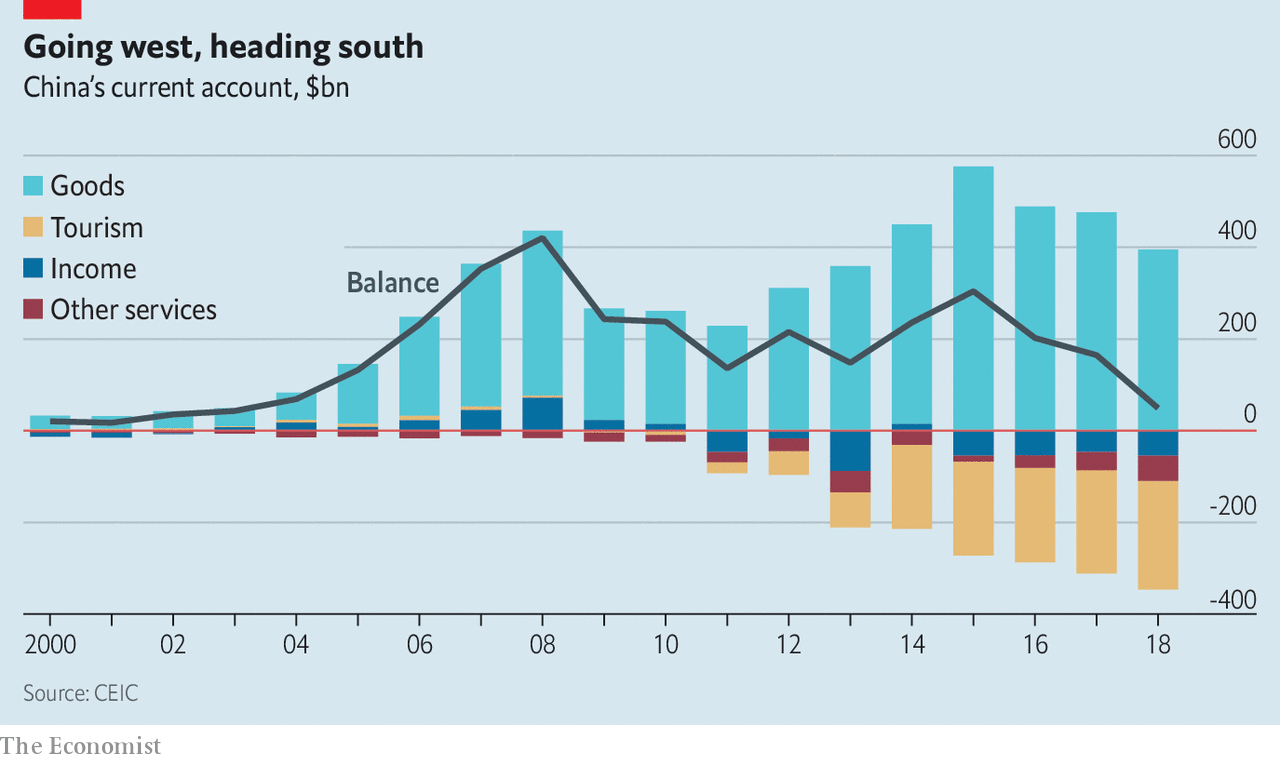 Mar 16th 2019THAT CHINA sells more to the world than it buys from it can seem like an immutable feature of the economic landscape. Every year for a quarter of a century China has run a current-account surplus (roughly speaking, the sum of its trade balance and net income from foreign investments). This surplus has been blamed for various evils including the decline of Western manufacturing and the flooding of America’s bond market with the excess savings that fuelled the subprime housing bubble.Yet the surplus may soon disappear. In 2019 China could well run its first annual current-account deficit since 1993. The shift from lender to borrower will create a knock-on effect, gradually forcing it to attract more foreign capital and liberalise its financial system. China’s government is only slowly waking up to this fact. America’s trade negotiators, meanwhile, seem not to have noticed it at all. Instead of focusing on urging China to free its financial system, they are more concerned that China keep the yuan from falling. The result of this myopia is a missed opportunity for both sides.China’s decades of surpluses reflected the fact that for years it saved more than it invested. Thrifty households hoarded cash. The rise of great coastal manufacturing clusters meant exporters earned more revenues than even China could reinvest. But now that has begun to change. Consumers are splashing out on cars, smartphones and designer clothes. Chinese tourists are spending immense sums overseas (see article). As the population grows older the national savings rate will fall further, because more people in retirement will draw down their savings.Whether or not China actually slips into deficit this year will be determined mostly by commodities prices. But the trend in saving and investment is clear: the country will soon need to adjust to a new reality in which deficits are the norm. That in turn means that China will need to attract net capital inflows—the mirror image of a current-account deficit. To some extent this is happening. China has eased quotas for foreigners buying bonds and shares directly, and made it simpler for them to invest in mainland securities via schemes run by the Hong Kong Stock Exchange. Pension funds and mutual funds all over the world are considering increasing their exposure to China.But the reforms remain limited. Ordinary Chinese citizens face restrictions on how much money they can take out. If many foreign investors tried to pull their money out of China at once it is not clear that they would be able to do so, an uncertainty that in turn may make them nervous about putting large sums in. China is terrified of financial instability. A botched currency reform in 2015 caused widespread volatility. But the system the country is moving to, which treats locals and foreigners differently, promises to be leaky, corrupt and unstable.Eventually, then, capital will need to flow freely in both directions across China’s borders. That is to be welcomed. People outside and inside China will benefit from being able to invest in more places. The need for freer capital flows will have the welcome side-effect of forcing China to reform its state-dominated financial system, not least so that it commands confidence among international investors. This in turn will mean that market forces play a bigger role in allocating capital in China.You might expect America’s trade negotiators to welcome all of this, and urge China to free its financial system. Unfortunately they seem stuck in the past. Obsessed with the idea that China might depress its currency to boost exports, they are reportedly insisting it commit itself to a stable yuan. That is wrong-headed and self-defeating. Rather than fighting yesterday’s currency wars, America should urge China to prepare for the future.